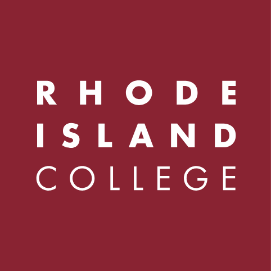 AgendaGraduate Committee MeetingVirtual MeetingMay 3rd, 202410:00am-11:30amCall to OrderProposalCURR520SNT CGSASTLReport of the ChairVote on April minutesReport of the Dean of Graduate StudiesOpen DiscussionAdjournmentZoom Linkhttps://ri-college.zoom.us/j/4778949721?pwd=VGRONUwyczZSTGxnakttazhDL3NHdz09&omn=82543647431